
Attica Veterinary Associates 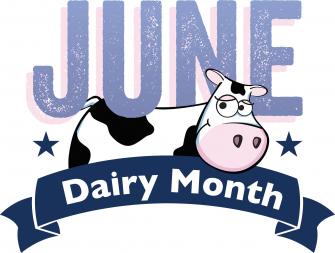 June  20202020 Fair Days – One Day only – Wednesday , July 1st, 2020 You must call in by June 30th @ noon  to reserve a slot. There are a limited number of slots that will be filled on a “first come first served” basis; call ASAP. When scheduling, please give a phone number where you can be reached on Fair Day and the address of where the animals are located. Animals MUST be tied up and identified and all paperwork in order. Someone that can handle the animals MUST be present.  Animals or paperwork not organized will be subject to regular fees.The certificate is valid for all additional fairs during the 2020 fair season in NYS.REQUIREMENTS FOR 2020 FAIRAll cattle and pigs MUST have USDA approved official ear tags: 15 digit tags starting with ONLY 840 (ex. 840 123 456 789 012) – THIS IS THE ONLY TAG ACCEPTED NOW – YOU MUST GET YOUR OWN TAGS AND HAVE YOUR ANIMAL TAGGED WHEN WE COME.  Metal tags that begin with 21 (ex. 21ABC1234 or 21HOG tags) ARE NO LONGER ACCEPTEDSheep and goats are required to have a scrapie tag or official registration tattoo  TATTOO MUST BE LEGIBLE AND MUST BE DONE PRIOR TO OUR ARRIVAL, NO INK STILL ON IT!
We ask that you DO NOT CALL THE OFFICE  on the actual fair day to see when we will be there; we will call throughout the day with an estimate of our arrival time. Please remember to be flexible as we are doing this to help the 4-H KIDS.   
NO ADDITIONAL WORK WILL BE DONE ON FAIR DAY – ONLY DIRECTLY PERTAINING TO WHAT IS NEEDED FOR FAIR PAPERS.We are on FACEBOOK! 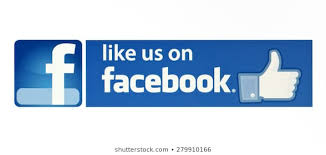 Check out and like our page on Facebook - Attica Veterinary Associates, P.C.Vaccinations Subject to HEAT stressSummer heat stress needs to be considered when timing heifer vaccinations.  Heat stress for month-old calves actually begins when outdoor temperatures go above 70°F. Remember, the warmer the temperatures above comfortable summer weather for us, the more likely that calves we are vaccinating might be immuno-compromised due to inadequate water consumption (dehydration).Summer GuidelinesIf possible, schedule vaccinations during the coolest part of the day as possible. Frequently this is very early in the day. Calf body temperatures usually peak between 5:00 and 6:00 PM. If possible, wait a day or two if heat stress is intense when you plan to vaccinate. Listen to the weather reports and reschedule when temperatures are likely to be more hospitable (both to the calves and to you). Remember, responding to a vaccine is a stressful event for a calf. Therefore, avoid other stresses for a couple of days before and after vaccination.  These stresses might be a change in feed, grouping calves from individual housing, moving calves on a cattle trailer, weaning, sickness, dehorning and parasites. As always, postpone vaccinating sick calves until they are back on full feed and “perky.” Marking the housing for these calves with a cow leg band works well to remind us to catch up vaccinating them at our next regular vaccination cycle.FOR SALENew Holland 790 Chopper540 PTO, 824-2 row corn head, 890 hay head – excellent shape – asking $13,000Robert Koithan – 716-807-1965Sawdust: 10 wheeler load of dry sawdust 8 cement blocks – 2x2x8 ft – call Dan 716-430-3747Attica Veterinary Associates, P.C. 116 Prospect Street, Attica, NY 14011 585-591-2660
www.atticacows.com   www.calffacts.com   fax 585-591-2898 / Text line 585-356-3420Genesee, Erie & Wyoming Counties4H Member Health Certificate $50 (per species / per certificate)Each BVD Test $10  / BVD Lab Accession  Fee $5  / additional location $15THIS IS ONLY FOR 4-H KIDS!!! You must reside or show in the counties listed above – if you are out of this area additional charges apply, call our office for more information. Prices valid ONLY on Fair Day, other days are subject to regular feesAnimals that are not caught or ready, as well as paperwork not in order will be subject to regular feesPrices include vaccinations, health certificate (one species per HC), stop charge, and hourly rate, BVD testing is additional $10/animal + accession fee. Papers WILL NOT be issued unless FULL payment is received at the time of service